                  الجمـــــــــهوريـــــة الجــزائــــــــــريــــــة الديــــــــــمقراطيــــــة الشعبيـــــــــــــة.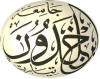     وزارة التـــــعليـــــــم العــــالـــــــي و البحـــــــــــث العلـــــــــــــمي.    جـــــــامعــة ابــــن خـلــــــدون  - تــيــــــــــارت   - 	  مــعهـــــــد علــــــوم الـبيطـــرة.	                                                                        المديريــة الفرعيــة للادارة و الماليـة .                                                                                         تيارت فـي :06/07/2015إعلان عن استشارة رقم19/2015   يعلن معهد علوم البيطرة عن استشارة خاصة باقتناء عتاد ولوازم لفائدة التكوين لما بعد التدرج للسنة المالية 2015  فعلــى المعنيين بهــذه الاستشارة أن يتقدموا لسحب دفتر الشروط من المديرية الفرعية للإدارة والمالية  للمعهد .- "العــرض التقنـي- تصريح بالإكتتاب.      - تصريـح بالنــزاهة.- دفتـر الشروط ممضي و مؤشر عليه من طرف العارض.- نسخـة من السجل التجـاري .- شهادة الإيداع القانونية للحسابات بالنسبة للأشخاص المعنوية. - مستخــرج جــدول الضرائب مصفى. - شهادات الضمان الاجتماعي CASNOS -  CNAS) ( .    - شهادة السوابق العدلية.- نسخة من القـانون الأساسي للمــؤسسة ( بالنسبة للشخص المعنوي ).-رقم التعريف الجبائي NIF .  -شهادة التسجيل RIB. - شهادة التسجيل NIS.  "العــرض المــالي" - رســـالة التعهـــــــد.            - جـدول الأسعار الوحد وي                   - تفصيـل تقديري و كمي  حدد آخر يوم لإيداع العروض بثمانية(08) أيام ابتداء من تاريخ ظهور الإعلان في الاماكن المخصصة لذلك قبل الساعة 12:00 سا.  المديـــــــــر           